博愛醫院歷屆總理聯誼會梁省德學校認識小丑魚工作紙班別: _____                    日期: __________姓名: ______________________   組別:___________你在大堂的魚缸內見到的小丑魚是甚麼顏色的?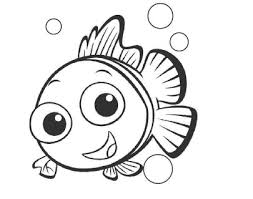 牠需要食物? 🗸 / X牠需要空氣?🗸 / X牠能夠運動?🗸 / X牠能夠生長?🗸 / X牠能夠反應?🗸 / X牠能夠繁殖?🗸 / X牠能夠排泄?🗸 / X